Задачи «Домино-2019»0:0Пруд зарастает ряской. Каждые два дня пространство, заросшее ряской,удваивается. Весь пруд покрылся ряской в течение 64 дней.За сколько дней заросла ряской четверть пруда?0:1Переложите 5 спичек так, чтобы образовалось 5 равных квадрата.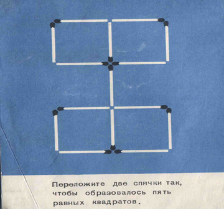 0:2Разгадайте ребус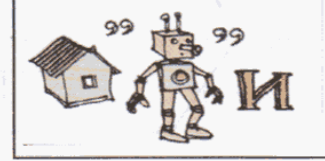 0:3В двух мешках лежит 4 монеты, причем в одном из них в два раза больше монет, чем в другом. Как такое может быть? 0:4Запишите наименьшее пятизначное число, кратное 10, сумма цифр которого равна 12.1:1У скольких трехзначных чисел произведение цифр равно 9? 0:5   Решите уравнение:1:2Поставьте вместо * цифру так, чтобы полученное число делилось на 45 и было наибольшим *8332917*1:3Два бака вмещают 480л воды, причём один из них вмещает на 72л меньше, чем второй. Какова вместимость каждого бака?1:4Рубашка стоила1500 рублей. Затем её цена увеличилась на . Сколько стала стоить рубашка после повышения цены?1:5Мама купила 6 чашек по цене 150 рублей и чайник за 300рублей. Через неделю магазин повысил цену чашки на , а цену чайника снизил на . Увеличилась или понизилась цена маминой покупки и на сколько?1:6Чтобы войти в замок  Арифмос, надо набрать шифр: записать последовательно в возрастающем порядке по одному разу 10 первых простых чисел. В полученном числе вычеркнуть ,не переставляя числа , половину цифр так, чтобы полученное число было наименьшим2:2Когда у пастуха спросили, сколько в отаре овец, то он ответил: «60 пьют воду, а остальные всех овец пасутся.» Сколько овец в отаре?2:3Слоненок весит как три теленка и еще полслоненка. Во сколько раз слоненок тяжелее теленка? 2:4В очереди в школьной столовой стоят Вика, Тоня, Боря, Денис и Алла. Вика стоит впереди Тони, но после Аллы, Боря и Алла не стоят рядом; Денис не находится рядом ни с Аллой, ни с Викой, ни с Борей.В каком порядке стоят ребята? 2:5У вас есть чашечные весы и гири весом 1г, 3г, 9г, 27г и 81г (каждой - по одной штуке). Как на этих весах уравновесить груз весом 61г? (гири можно класть на обе чаши весов)2:6В книге четыре рассказа. Первый занимает 12 страниц, что составляет второго. А третий рассказ занимает суммы страниц  первых двух рассказов. Какую часть книги занимает четвёртый рассказ, если всего в книге 64 страницы?3:3Школьники сдали в аптеку 12кг сушёной малины и 10 кг сушёной черники. Сколько всего свежих ягод они собрали, если малина при сушке теряет своего веса, а черника своего веса?3:4Цена масла 400 рублей за килограмм, стоимость батона составляет цены масла. Сколько  должен заплатить человек, купивший 2 батона и 200г масла?3:5Сколько чисел от 1 до 100, каждое из которых делится на три, но в своей записи не имеет ни одной тройки?3:6Длина и четверть ширины составляют 7 ладоней, а длина и ширина вместе – 10 ладоней. Сколько ладоней составляют длина и ширина в отдельности?4:4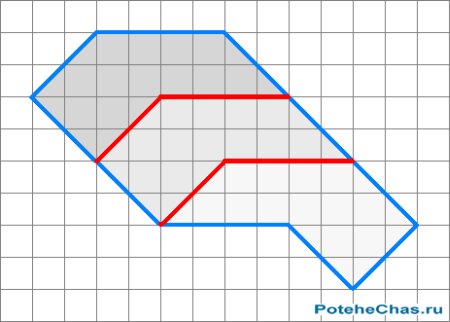 4:5Дедка вдвое сильнее Бабки, Бабка втрое сильнее Внучки, Внучка вчетверо сильнее Жучки, жучка впятеро сильнее Кошки, Кошка вшестеро сильнее Мышки. Дедка, Бабка, Внучка, жучка и Кошка с Мышкой могут вытащить Репку, а без Мышки – не могут. Сколько надо Мышек, чтобы они смогли сами вытащить Репку4:6Было когда-то на свете 25 оловянных солдатиков, которые сделали из оловянной ложки, массой 123 г. 24 солдатика были одинаковыми, то есть не отличались друг от друга, а 25-й оказался одноногим. Немного не хватило олова. Какова его масса? 5:5В ящике имеются яблоки. Сначала из него взяли половину яблок и 1/2 яблока, затем половину остатка и 1/2 яблока, и, наконец, половину нового остатка и 1/2 яблока. После этого в ящике осталось 31 яблоко. Сколько яблок было в ящике?5:6Есть 4 числа: 1, 3, 4, 6. Их надо переставить, поставить скобки и знаки арифметических действий (+, -, *, :) так, чтобы получить 24.6:6Рыбак поймал рыбу. Когда у него спросили, какова масса пойманной рыбы, он сказал: «Я думаю, что хвост её – 1 кг, голова – столько, сколько хвост и половина туловища, а туловище – сколько голова и хвост вместе». Какова же масса этой рыбы?